ODBOROVÝ SVAZ PRACOVNÍKŮ ZEMĚDĚLSTVÍ A VÝŽIVY - ASOCIACE  SVOBODNÝCH  ODBORU ČR    Tyršova č.6 , 120 00   Praha 2, www.ospzv-aso.cz                                                                                     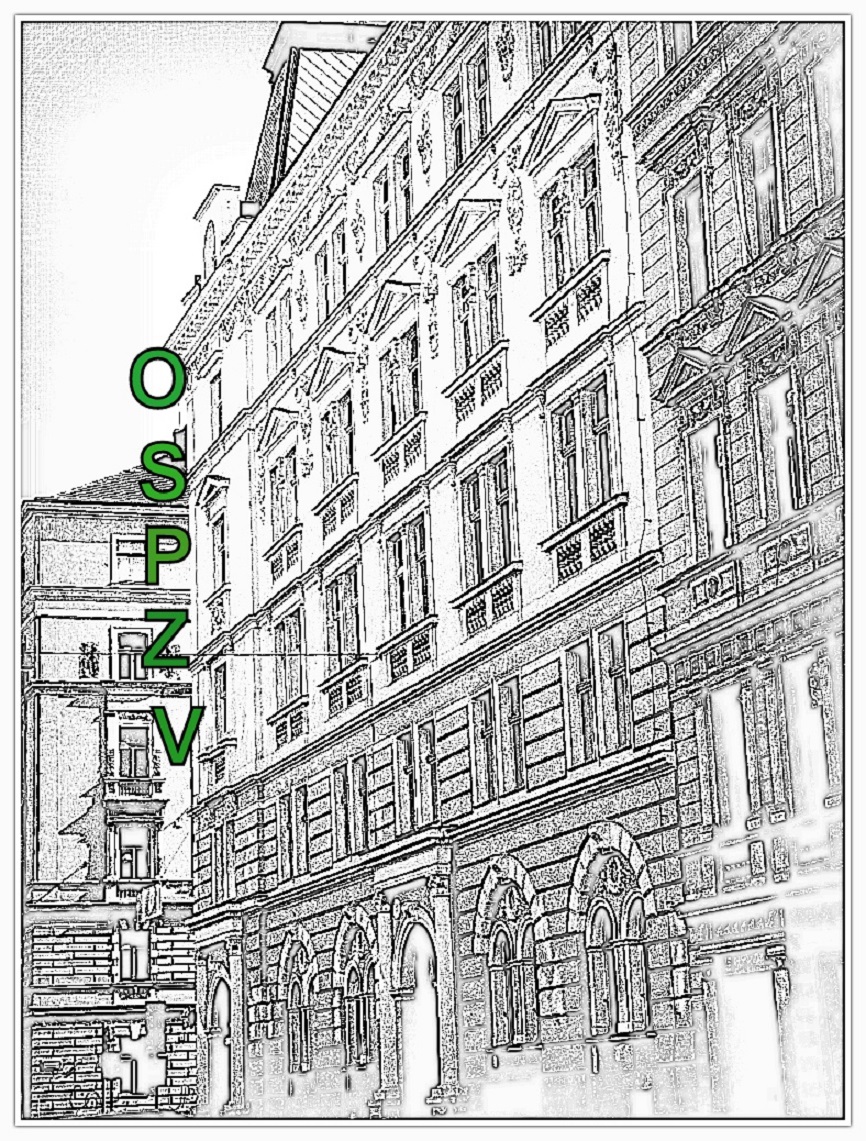 Závěrečná zpráva o kontrolní činnosti svazové inspekce bezpečnosti a ochrany zdraví při práci za rok 2017ODBOROVÝ SVAZ PRACOVNÍKŮ ZEMĚDĚLSTVÍ A VÝŽIVY                                                                                       					ASOCIACE  SVOBODNÝCH  ODBORU   ČR                       			    Tyršova č.6, 120 00 Praha 2, Tel : 222 540 525, www.ospzv-aso.czSouhrnná zpráva o kontrolní činnosti svazové inspekce bezpečnosti a ochrany zdraví při práci za rok 2017Odborový svaz pracovníků zemědělství a výživy-Asociace svobodných odborů ČR 1.2	Adresa odborové organizace:Tyršova 6, 120 00 Praha 2, IČO: 000060331.3	Odborový svaz pracovníků zemědělství a výživy – ASO ČR pro oblast BOZP    zastupuje  298 odborových organizací, které jsou u jednotlivých zaměstnavatelů pokryty kolektivními smlouvami.1.5	Odborový svaz pracovníků zemědělství a výživy ČR zastupuje téměř 78 tisíc     členů a na  dalších cca 42 organizací se vztahují vyšší kolektivní smlouvy.          Mimo tyto organizace zastupuje svazová inspekce BOZP ještě další organizace, které jsou součástí zemědělského sektoru, a to Českomoravský svaz zemědělských podnikatelů a Zemědělský svaz ČR. Z nezemědělských organizací to jsou další odborové organizace v rámci průmyslu, strojírenství a také obchodní řetězce PENNY Market a BILLA.Různorodost pracovního zařazení zaměstnanců v odborových organizacích   u jednotlivých zaměstnavatelů, jak již bylo konstatováno i v loňském roce klade čím dál vyšší požadavky na svazovou inspekci BOZP odborového svazu. V současné době jsou našimi členy zaměstnanci z různých pracovních odvětví, jako je průmysl, strojírenství, stavebnictví a obchod. Vzhledem k tomu, že se zde již nejedná o klasickou zemědělskou výrobu, ale různorodost dle výrobních oblastí, například pokud jde o průmyslové podniky jako je například automobilka TPCA Kolín, nebo Ideál automotíve Bor u Tachova je třeba se rychle vyrovnat s novými problémy, které svazová inspekce dříve neřešila.	Pokud se jedná o další významnou skupinu zaměstnanců, které zastupuje svazová inspekce BOZP, jsou to stavební firmy, jako příklad uvádíme jednu z těch větších, Agrostav a.s. Pardubice a další. Již několik roků se svazová inspekce BOZP stará o další velkou skupina zaměstnanců a to v obchodních řetězcích, jako je Penny Market, nebo BILLA. I zde se svazoví inspektoři museli přizpůsobit a především seznámit s novými požadavky na bezpečnou úroveň práce v obchodních řetězcích a také na požadavky zaměstnanců v těchto obchodních řetězcích.Svazová inspekce bezpečnosti práce měla v roce 2017 registrováno 8 SI, BOZP    na plný úvazek a provedla 934 kontrol oproti roku 2016 s počtem 9 svazových inspektorů a 945 kontrol.Počet kontrol na jednoho inspektorařada 1   r.2014		   84,25řada 2   r.2015		   91,82řada 3   r.2016               114,13řada 4   r.2017		 116,751.7	Pokud se jedná o odborové organizace, které nemají své inspektory bezpečnosti a ochrany zdraví při práci, pověřují tyto odborové organizace naše svazové inspektory BOZP pracující na plný úvazek k zastupování členské základny u zaměstnavatelů.2.1	Svazová inspekce BOZP odborového svazu pracovníků zemědělství a výživy – ASO  ČR, provedla v období roku 2017 celkem 934 kontrol.	Z  celkového počtu 934 kontrol bylo provedeno :   a dalších 321 kontrol a akcí v rámci uzavřených kolektivních smluv +ostatní      činnosti SI, BOZP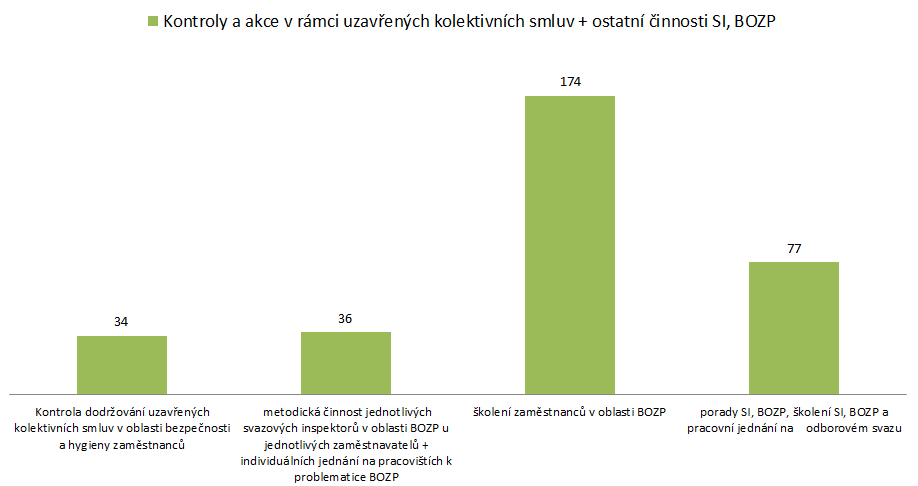 2.2.	Svazová inspekce BOZP se v roce 2017 zúčastnila šetření celkem 33 pracovních úrazů s pracovní neschopností delší jak tři kalendářní dny. Pokud jde o srovnání s rokem 2016, je to o 6 pracovních úrazů více. Tento nárůst je dán tím, že, v kolektivní smlouvě, uzavřené mezi našim odborovým svazem a obchodními řetězci, bylo dohodnuto, že naši svazoví inspektoři BOZP dle své působnosti v regionech budou přizváni k šetření pracovních úrazů přímo na jednotlivé prodejny. Můžeme s uspokojením konstatovat, že v roce 2017 nemusela naše svazová inspekce BOZP řešit žádný smrtelný pracovní úraz, a ani se na ni nikdo neobrátil s problematikou nemoci z povolání.Pokud se jedná o šetření pracovních úrazů, tak svazová inspekce BOZP šetřila pracovní úrazy delší jak tři kalendářní dny, a to v rámci Odborového svazu pracovníků zemědělství a výživy ČR, a ostatní v rámci vyšších kolektivních smluv, uzavřených se Zemědělským svazem ČR, Českomoravským svazem zemědělských podnikatelů a obchodní řetězci Penny Market a BILLA. Z celkového počtu 33 šetřených pracovních úrazů na Odborový svaz pracovníků zemědělství a výživy připadlo prošetřit 8 pracovních úrazů, na Českomoravský svaz zemědělských podnikatelů a Zemědělský svaz ČR. 13 pracovních úrazů a v obchodních řetězcích pak bylo svazovou kontrolou BOZP šetřeno 12 pracovních úrazů.Šetřením kolem pracovních úrazů bylo zjištěno ze strany svazové inspekce, že většinou se jedná o úrazy lehčího charakteru, i když v konečném důsledku se jedná o úrazy s delší dobou pracovní neschopnosti jak tři dny. Pokud sledujeme výkazy o délce pracovní neschopnosti u zaměstnavatelů, v návaznosti na tyto úrazy jedná se o cca 30–40 zameškaných pracovních dnů. I přesto, že pracovní úrazy jsou pravidelně a včas odškodněny, pořád narážíme u některých zaměstnavatelů na problém, že není proveden záznam jakým způsobem bylo přijato stanovisko k zabránění podobných úrazů. Pokud jde o technická opatření, která by měla vliv na omezení možného poškození zdraví zaměstnanců, jsou jen zřídka stanovena. Většinou je to z důvodů finančních, popřípadě nedostatečným přehledem ze strany zaměstnavatelů. Většinou až později zjistíme, že tato opatření byla realizována po kontrole ze strany orgánů inspekce práce. Znovu však musíme konstatovat, že i v roce 2017 vyplynulo ze zpráv o šetření svazové inspekce BOZP, že již delší dobu se opakují nesrovnalosti při odškodňování pracovních úrazů, a to ze strany pojišťoven. I když pracovní úraz byl řádně šetřen a od lékařů bodově ohodnocen, tak v závěru se dozvíme, že pojišťovny svévolně, a to někdy i více jak o polovinu bodového ohodnocení úrazy krátí. Zastáváme názor, že by byl zapotřebí zásah státního dozoru a ministerstva, aby byla tato dlouholetá nepatřičná praxe pojišťoven ukončena. 3. Poznatky svazové kontrolySvazoví inspektoři BOZP Odborového svazu pracovníků zemědělství a výživy České republiky vykonali do konce prosince 2017 342 plánovaných preventivních a dalších 121 mimořádných kontrol BOZP. Během těchto kontrol bylo upozorněno na 1.852 nedostatků. Svazová inspekce BOZP Odborového svazu pracovníků zemědělství a výživy se při svých kontrolách u jednotlivých zaměstnavatelů většinou zaměřuje na				administrativní kontrolu – (zdravotní stav zaměstnanců pro výkon práce, prevence rizik, přidělování ochranných osobních pracovních prostředků, provozní předpisy a pracovní postupy, oblast zvyšování kvalifikace zaměstnanců a jejich kontrola).a fyzickou kontrolu jednotlivých provozů a pracovišť zaměstnavatele – (stav provozních budov, strojů a technických zařízení, pracovní a hygienické podmínky zaměstnanců na pracovištích).Kontroly svazové inspekce BOZP byly provedeny na jednotlivých pracovištích zaměstnavatele, a to jak v rámci působnosti našeho svazu, tak i u zaměstnavatelů v rámci Zemědělského svazu, Českomoravského svazu zemědělských podnikatelů a obchodních řetězců, tak jak to již bylo uvedeno výše. Administrativní kontrola: Zde svazoví inspektoři BOZP kladly velký důraz na problematiku spojenou se zákonem č. 373/2011 Sb., platném znění, v návaznosti na vyhlášku č. 436/2017 Sb.Pokud se jedná o tuto problematiku, tak můžeme říci, že většinou zaměstnavatelé dodržují, až na některé výjimky, návaznost jednotlivých zdravotních prohlídek svých zaměstnanců. Zde zaměstnavatele zapomínají na skutečnost, že pro zdravotní prohlídky zaměstnanců je stanovena určitá časová posloupnost, a jestliže po ukončení platnosti zdravotní prohlídky pracovník není vyslán na novou zdravotní prohlídku, tak vlastně pozbývá zdravotní způsobilosti k výkonu své pracovní činnosti.Dalším zjištěným problémem je často špatně zařazený pracovník, pokud jde o kategorizaci prací, a následně i zařazení do skupiny zaměstnanců, pokud se týká doby, kdy se má zaměstnanec podrobit zdravotní prohlídce.  - prevence rizik (jak má zaměstnavatel vyhodnocena rizika a jaká přijímá opatření k eliminaci vyhodnocených rizik).V oblasti prevence rizik spatřuje svazová inspekce BOZP značné rozdíly, které jsou spojené především s velikostí kontrolovaných subjektů, počtem zaměstnanců,  finančních poměrů kontrolovaných subjektů, přístupem k problematice (dodržování předpisů) a schopnostem vedoucích zaměstnanců a odborně způsobilých osob v prevenci rizik řešit danou problematiku. Většinou jde o to, jak tyto osoby efektivně přijímají možná opatření k odstranění nebo alespoň zmírnění zjištěných rizik.  Zjišťujeme, že úkony v prevenci rizik jsou zaměstnavateli, potažmo vedoucími pracovníky, často podceňovány a není jim věnována dostatečná pozornost. Tento přístup vychází z pocitu, že jde o pouhé administrativní nařízení, které by jim zabíralo mnoho času pokud by chtěli tuto činnost provést poctivě. Každému z nás je jasné, že proces zpracování a vyhodnocení rizik je náročný na odbornost, čas a samozřejmě do určité míry i na finance. A tak v mnoha případech zjišťujeme, že vyhledávání a hodnocení rizik na pracovištích je spíše formální (obecné) a není v souladu se skutečností. U velké většiny kontrolovaných osob chybí systematický přístup, který je nezbytný k úspěšnému vyhodnocení rizik a ke stanovení opatření k jejich minimalizaci nebo úplnému odstranění. . Řada problémů v prevenci a hodnocení rizik také vzniká z nevhodné spolupráce mezi odborně způsobilou osobou v prevenci rizik, zaměstnavatelem a samotnými zaměstnanci. Mnoho zaměstnavatelů neprovádí hodnocení rizik tak, aby přímo naplnilo ustanovení zákona č. 262/2006 Sb., §102. Často se s vyhodnocenými riziky a přijatými opatřeními po jejich vypracování již dále nepracuje a neslouží ani jako podklad pro další činnost na úseku zajišťování bezpečnosti práce. Samotná aktualizace pak bývá prováděna až po kontrolách inspekce práce. Seznámení zaměstnanců s riziky, s výsledky vyhodnocení rizik a s přijatými opatřeními je zaměstnavateli nejčastěji prováděno v rámci školení zaměstnanců z problematiky BOZP, kdy většinou je pouze v osnově školení konstatováno, že rizika práce jsou zaměstnavateli zpracována. Ve většině případů jsou pak zaměstnanci prakticky, podle osnovy, seznámeni se všemi riziky včetně přijatých opatření, které zaměstnavatel zpracoval, aniž by s nimi zaměstnanec, kdy přišel nějakým způsobem v pracovní činnosti do styku. poskytování OOPP (zpracování seznamů OOPP dle zpracovaných rizik prací a jejich evidence).Z kontrol zaměřených na oblast poskytování OOPP zaměstnancům lze říci, že jsou tyto prostředky podle zpracovaného seznamu zaměstnancům zpravidla přidělovány, i když ne vždy, a ne pro každou práci, pro kterou by měli zaměstnanci tyto ochranné pracovní prostředky používat. Přímé porušení – nepřidělení žádných ochranných pracovních prostředků, nebo jen část -  je zjišťováno zřídka. Obvykle jsou zaměstnancům OOPP poskytnuty, ale chybí písemný doklad, který by zaměstnavateli dosvědčoval jeho prokazatelné předání, převzetí zaměstnancem a seznámení s jeho používáním. Problém je však v tom, že nepoužívání OOPP je někdy tolerováno i přesto, že vedoucí pracovníci tento zlozvyk vidí, ale nereagují na něj. Kontroly jejich používání jsou výjimečně prováděny v rámci ročních kontrol pracovišť. Samotným faktorem, který prezentuje tuto problematiku, je neznalost jednotlivých vedoucích zaměstnanců (zaměstnavatelů) o tom, jaké OOPP by zaměstnanci vůbec měli mít přiděleny. Častým nedostatkem ze strany zaměstnavatele je nestanovení způsobu, podmínek a doby požívání OOPP, ačkoli je to požadováno ustanovením § 3 odst. 4 nařízením vlády č. 495/2001 Sb., v platném znění. Povinnost udržovat OOPP v použivatelném stavu je většinou přenechána na bedra zaměstnancům. Jen malé procento z kontrolovaných subjektů udržuje poskytované OOPP zcela ve své režii, především v potravinářském průmyslu a u subjektů zajišťujících údržbu prostřednictvím čistíren. Valná většina pak tuto problematiku řeší poskytnutím pracího prostředku, krému a podobně. V ojedinělých případech je poskytována peněžitá náhrada, což je nepřípustné !! - školení a příprava k výkonu práce (seznámení zaměstnanců s právními a ostatními předpisy k zajištění BOZP, - provozní dokumentace provozovaných strojních zařízení a technologických zařízení a návody k obsluze).Školení se zaměřením na BOZP je prováděno, až na výjimky, u všech subjektů. Rozdíly jsou pak především ve formě, srozumitelnosti a náplni školení. Mezi základní povinnosti, které vyplývají z § 103 odst. 3 zákona 262/2006 Sb., v platném znění, patří stanovení obsahu a četnosti školení o právních a ostatních předpisech k zajištění bezpečnosti a ochrany zdraví při práci, způsob ověřování znalostí zaměstnanců a vedení dokumentace o provedeném školení. Toto paragrafové znění by mělo obsahovat jednotlivé osnovy školení BOZP pro zaměstnance. Zjišťujeme však, že je opomíjena povinnost zaměstnavatele stanovit četnost prováděného školení a samotný obsah školení. V osnovách školení často chybí některé právní a ostatní předpisy, se kterými musí být zaměstnanci seznámeni. Prezenční listina zúčastněných zaměstnanců bývá volně přiložena k osnově školení. Z tohoto důvodu není možné dostatečně ověřit věrohodnost účasti jednotlivých zaměstnanců při provedeném školení.- pracovní doba (její evidence, přestávky v práci na jídlo a oddech nebo bezpečnostní přestávky).Kontrola pracovní doby je ze strany svazové inspekce BOZP prováděna, avšak v samotné inspekci není hlavním bodem kontroly, pokud se neřeší stížnost ze strany zaměstnanců nebo odborové organizace. Doklady, týkající se vedení evidence pracovní doby jsou pak vyžadovány především u kontrol příčin a okolností pracovních úrazů, popř. kontrol z podnětů. Důvodem je zjištění, zda zaměstnanci nejsou nadměrně zatěžováni přesčasovou prací a zda dodržují bezpečnostní přestávky. U většiny zaměstnavatelů nebylo v této oblasti zaznamenáno vážnějších porušení právních předpisů. Stále však přetrvává tlak zaměstnavatelů na zaměstnance, a to především v zemědělské prvovýrobě, kde se s přesčasovými hodinami manipuluje. Ve většině případů však zaměstnanci s tímto souhlasí, jelikož se jedná o navýšení jejich mzdy.Fyzické kontroly jednotlivých provozů a pracovišť zaměstnavateleZde je třeba uvést především o jaké kontrolované subjekty se jednalo a o jakou strukturu výrobního, pěstitelského či chovatelského charakteru se jednalo.Vzhledem k tomu, že náš odborový svaz stále nese název zemědělství a výživy, bylo by dobré začít u těchto pracovišť. I když v současné době se již těžko dá mluvit o rovnoměrně rozložené zemědělské výrobě. Ale i tak je ještě dost zemědělských podniků, kde se jakž takž zachovala živočišná výroba.Pokud se jedná o zemědělskou prvovýrobu, tak je třeba provést rozbor nejčastějších  nedostatků v oblasti bezpečnosti a hygieny práce od rostlinné výroby, mechanizace a opravárenských dílen až po živočišnou výrobu. Bohužel, musíme konstatovat, že většina zaměstnavatelů v zemědělské prvovýrobě se snaží hledat úspory na úkor bezpečnosti a hygieny práce, a to nejen pokud jde o nové technologie, ale i v oblasti ochranných osobních pracovních prostředků.zaměstnavatel toleruje porušování bezpečnostních předpisů a pracovních postupů pro vyšší pracovní výkon snaha o hledání úspor na úkor BOZP - zejména v oblasti ochranných prostředků, strojů a zařízení a poskytování osobních ochranných pracovních prostředků – nedostatečné provádění školení zaměstnancůtolerance nebezpečných postupů ze strany zaměstnavatele – stroje, strojní zařízeníchybějící dokumentace ke starším technickým a strojním zařízenímneprovádí se pravidelná kontrola strojů a strojních zařízení – nejsou záznamy o pravidelných kontroláchzaměstnancům chybí informace o jejich zařazení do kategorie práce, kategorizace je provedena všeobecně na všechny pracovníky, a to jak mechanizace, tak dílennárůst přesčasové práce v souvislosti s prací v sezonním období – sklizeň, podzimní práce na polích.Svazová inspekce BOZP zaznamenala i určitý ústup klasických, vážných  pracovních úrazů u zemědělské techniky a celkově v mechanizaci a dílnách. Myslíme si, že je to především obměna staré a zastaralé techniky a i v opravárenství se již v provozních dílnách nenacházejí rizikové staré stroje a nářadí. Zjištěné nejčastější nedostatky v souvislosti  s pracovními úrazy v živočišné výrobě.Svazovou inspekci BOZP bylo zjištěno, že se v mnoha případech jedná především o špatnou organizaci práce, nepředvídatelné riziko práce a samozřejmě i o selhání lidského činitele.	Nejčastější zdroje úrazů:  zvířata  pád z výšky   manipulace s materiálem, zdvihání břemen    kontakt se strojním zařízením  úrazy elektrickým proudem  nástroje, nářadíKdyž se přidržíme vyjmenovaných nejčastějších zdrojů úrazů, tak na pracovištích kde je klasická živočišná výroba, jsou to většinou úrazy způsobené jednak ze strany zvířete, ale i nedodržením jak pracovních, tak i technologických postupů.  I v zemědělství však je dost pracovních úrazů způsobených pádem z výšky, jako jsou různá lešení, či výškové plošiny, půdy a samozřejmě i žebříky. Jsou to ale i pády do hloubky (odkryté kanály, nebo ostatní nezakryté šachty v komunikacích). Také pokud jde o manipulaci s materiálem a zvedání břemen se prakticky objevuje v klasickém zemědělství skoro v každé pracovní manipulaci zaměstnance.Zde se svazoví inspektoři BOZP stále setkávají s toleranci nebezpečných postupů zaměstnanců při ošetřování zvířat a nedodržování pracovních postupů pro tak zvaný vyšší pracovní výkon. Jako druhé nejčastější porušování bezpečnostních norem v provozech živočišné výroby je nevyhovující osvětlení v zimním období a větrání především v letním období. Většinou se setkáváme s názorem o finanční náročnosti, a tak se musí šetřit. To, že tyto závady mají vliv na celkový zdravotní stav zaměstnanců, asi až tak moc zaměstnavatele nezajímá. Bohužel i problematika vysokého rizika při pracovní činnosti jako je naskladňování a vyskladňování zvířat je někdy též podceňována, a to s dopadem na nedostatečný počet zaměstnanců při této pracovní činnosti.Nedodržují se termíny preventivních prohlídek na jednotlivých pracovištích – částečně nezájem ze strany zaměstnance.Pokud se jedná o hygienu práce, i zde je mnoho zjištěných nedostatků. Zaměstnanci nepoužívají přidělené pracovní prostředky, nebo nedodržují prevenci při převlékání na pracoviště. Dále se stále vyskytuje nevyhovující stav WC a šaten (plísně ve sprchách, nedostatečné odvětrávání, nepořádek, neúplné vybavení – málo skříněk na osobní a pracovní oděvy). Také problematika s neposkytováním ochranných nápojů a to především v zimním období.           Problematika BOZP v odvětví průmyslu a strojírenstvíZde se na prvním místě jedná o problematiku strojů a strojních zařízení. I zde se však vyskytují stejné nedostatky jako v ostatních odvětvích.Především se jedná o stále se opakující toleranci vedoucích pracovníků k  porušování bezpečnostních předpisů a pracovních postupů pro údajný vyšší pracovní výkon .Problémy s dostupností příslušných směrnic na pracovištích.Nárůst přesčasové práce v souvislosti s organizačními změnami.Snaha o hledání úspor na úkor BOZP - zejména v oblasti ochranných prostředků, strojů a zařízení a poskytování osobních ochranných pracovních prostředků – nedostatečné provádění školení zaměstnanců.Vedení dokumentace BOZP je na nízké úrovni.Zaměstnavatelé neprovádí pravidelnou kontrolu úrovně péče o BOZP – především ze strany vedoucích pracovníků.Stále ještě se u některých zaměstnavatelů dívají na BOZP jako na něco co jim brání v růstu a přináší zbytečné výdaje.Dalším rizikem spojeným s pádem, popř. jiným poškozením zdraví vlivem nebezpečných prohlubní v podlahách, se ze strany zaměstnavatelů mnohdy neřeší. Častým nedostatkem jsou i zanedbané prohlídky ocelových konstrukcí, které se prakticky neprovádí, popř. se provádí pouze vizuálně.Prostory s rizikem pádu materiálu nebo předmětů se především vztahují na prostory určené ke skladování. Tato jsou zaměstnavateli, potažmo externími poradci v oblasti BOZP, vybaveny zpracovanými místními provozními řády skladů. Ve valné většině však tyto řády skladů neodpovídají obsahovým požadavkům čl. 4.1.1. ČSN 269030. Nejčastěji zde chybí organizační a bezpečnostní opatření pro používání manipulačních jednotek a velmi často zde není zpracován schématický půdorysný plán skladu s potřebnými údaji a informacemi, jako je vyznačení využitelných ploch a pohybu osob, dopravních prostředků, směrů příjezdů a vstupů, způsobu vykládky a nakládky materiálu a pod. Obchodní řetězceSvazová inspekce BOZP dobře spolupracuje s vedením těchto řetězců a za poslední roky je již znát i lepší přístup vedoucích prodejen k problematice BOZP. Prodejny jsou přehledné, jednotlivé vystavené zboží v regálech je snadno identifikované a zboží je pravidelně doplňováno. Dle zákazníků je dobře, že ve větší míře zmizelo na prodejnách zboží volně ložené na paletách, které někdy bránily volnému průchodu zákazníkům a také hrozilo poranění o ostré dřevěné hrany palet.Pokud jde o zázemí těchto prodejen, tak i zde je za poslední dva roky vidět určitý pokrok, a to především v umístění a uspořádání skladového zboží. Už jen málo se setkáváme s tím, že sklad je navalen /přeplněn/ zásobami, které plochy skladů nejsou schopny bezpečně uložit. Takto zaplněné prostory skladu pak brání volnému průchodu v prostorách skladů a to i u jednotlivých strojních zařízení.Zjištěné nedostatky. V první řadě to je problematika spojená s proškolováním jednotlivých zaměstnanců, a to nejenom periodická školení BOZP, ale i zaučení a zaškolení u jednotlivých strojních zařízení. I když jsou vypracovány písemné materiály „osnovy školení, presenční listiny a ostatní“, které jsou jako součást materiálů BOZP, i tak v mnoha případech jsou tyto presenční listiny buďto prázdné, nebo s podpisy, ale bez data. Jediné, co je v knize BOZP kompletní, jsou presenční listiny o vstupním školení. I zde však jsou naši svazoví inspektoři na pochybách o provedeném školení a zaučení nových zaměstnanců, a to pokud jde o obrovskou náplň osnov proškolení. Dle našeho názoru je třeba tyto materiály přepracovat a vytvořit takové, kde bude jasně stanoveno pro které strojní, nebo jiné zařízení byl zaměstnanec proškolen a zaučen. Vzhledem k této problematice nemusím připomínat, že zaměstnavatel, potažmo vedoucí pracovní, je povinen pravidelně školit své zaměstnance v oblasti BOZP. Ze strany zaměstnavatele můžeme slyšet názor, že školení BOZP pro zaměstnance je možné provádět jedenkrát za dva roky, ale vzhledem k tomu, že zaměstnanci obsluhují strojní zařízení /lisy na papírové obaly, pásové dopravníky, VZV a paletové vozíky, včetně pohybu v chladících zařízeních/ je pravděpodobné, že tato zařízení zvyšují rizika jednak na samotných pracovištích, ale i u jednotlivých zaměstnanců. Vzhledem k této skutečnosti svazoví inspektoři doporučují dodržovat periodická školení a zaučení zaměstnanců pravidelně jedenkrát za rok.Dalším problémem, se kterým se svazová inspekce BOZP velice často setkává, je problematika s používáním ochranné pracovní obuvi. Tento problém je již delší dobu řešen, ale podle našeho názoru není dořešen. Zástupci zaměstnavatele neustále tvrdí, že pro bezpečnost zaměstnanců je tato pracovní obuv nezbytná, což samozřejmě uznáváme. Problém je však v samotné pracovní obuvi. Tato obuv je schválená jako pracovní obuv, ale nedomníváme se, že pro prodavačky. Zaměstnavatel namítá, že se pohybují ve skladech a pracují s paletovými vozíky. I v tomto jsme zajedno, ale osm i více hodin nosit takovou tvrdou obuv u mladých prodavaček je neúnosné, a dokonce dle sdělení některých lékařů zdravotně závadné. Tuto obuv totiž nepoužívají nejen prodavačky, ale i někteří vedoucí prodejen, a jak nám někdy říkají, používat ani nebudou. Zde je třeba navázat na další z problémů, které jsou tímto způsobeny. Je to problematika pracovních úrazů v návaznosti na pracovní obuv. Určitě nikdo ze svazových inspektorů nezpochybňuje používání ochranné pracovní obuvi v pracovní době. Ovšem opět se dostáváme na začátek celého sporu o tom, zda tato pracovní obuv je vhodná?Pokud se jedná o systém provádění kontrol u obchodních řetězců, tak naše svazová inspekce má zpracován písemný kontrolní materiál s uvedenými body, které jsou v zájmu kontrolní činnosti inspektora BOZP na jednotlivých prodejnách. V samotném závěru zjištěných nedostatků bych chtěl poukázat na zcela zcestnou praxi ze strany vedoucích zaměstnanců. Vedoucí zaměstnanci mnohdy vydávají zaměstnancům příkazy, které jsou v rozporu se zásadami bezpečnosti práce. Bohužel, zaměstnanci na tento stav raději nepoukazují z obavy ztráty svého zaměstnání. Často opomíjenou skutečností je i samotné právo a povinnost zaměstnanců vytvářet bezpečné a zdraví neohrožující pracovní prostředí, podílet se na řešení otázek týkající se bezpečnosti a ochrany zdraví při práci, a to zejména při uplatňování stanovených a zaměstnavatelem přijatých opatření. Zaměstnavatelé v dobré víře zajišťují problematiku pomocí odborně způsobilých osob v prevenci rizik, o kterých jsou přesvědčeni, že tuto činnost odvádí na nejlepší možné úrovni. To ovšem vždy neplatí. O tom, na jaké úrovni jí odvádí skutečně, se dozví mnohdy až po návštěvě kontrolního orgánu.Pokud se jedná o zjištěné závady u jednotlivých zaměstnavatelů, jsou vždy u těchto zjištěných nedostatků určena opatření i termíny k odstranění závad. Většinou po takto stanovených termínech je provedena svazovou inspekci BOZP následná kontrola, která ověří, zda zaměstnavatel tato doporučení realizoval. Z následných kontrol máme zkušenost, že většinou zaměstnavatelé tyto naše připomínky akceptují a nedostatky odstraní. Jsou však i některé z nedostatků, na které bylo ze strany svazové inspekce BOZP upozorněno, ale nebyly ve stanoveném termínu odstraněny. Jedná se především o některé stavební práce, které mají zdržení v rámci finančních možností ze strany zaměstnavatele, nebo o části jednotlivých provozů, které jak nám sdělí zástupci zaměstnavatelů, jsou zařazeny do komplexních oprav v rámci podnikatelského záměru zaměstnavatele.Tyto následné kontroly BOZP byly vždy projednány se zaměstnavatelem. Právě při kontrolách následných se přesně ukazuje, jak jednotliví zaměstnavatelé dbají na upozornění ze strany svazových inspektorů na jednotlivé nedostatky, a to jak u strojních zařízení, mechanizace, nebo pracovního prostředí ale i uspořádání pracovišť. Ze zkušenosti svazové inspekce několik příkladů jak zaměstnavatel reaguje na zjištěné nedostatky. Ze zpráv jednotlivých svazových inspektorů bylo prokázáno, že ve většině případů dochází k odstranění závad postupně, i když někdy až na druhé upomínání. Někdy je zde jednoznačná odpověď, a to, že není dostatek finančních prostředků. Tento problém se vyskytuje na těch pracovištích, kde je zanedbána údržba jak staveb, tak i časti technického vybavení včetně mechanizace. Pokud jde o obchodní řetězce, tak tam jsou důvody vázány k velké fluktuaci vedoucích pracovníků, a tím i nedokončení odstranění nedostatků z předchozích kontrol. Někdy však to je i nezájem ze strany vedení obchodních společností. Vzhledem k tomu, že podle našich zjištění právě následné kontroly BOZP jsou jedním z velice důležitých prostředků jak donutit zaměstnavatele splnit naše požadavky na bezpečné provozy a pracovní prostředí, bude do příštích let  snahou svazové inspekce vyrovnat rozložení zpráv svazových inspektorů v preventivních kontrolách k následným, a to tak, aby minimálně polovina z plánovaných kontrol byla završená následnou kontrolou.      V konečném výčtu jak zjištěných nedostatků v oblasti BOZP u zaměstnavatelů, na které poukázali svazoví inspektoři BOZP ve svých zprávách, bych chtěl ještě doplnit nejčastější porušování právních předpisů Z jednotlivých zpráv svazových inspektorů BOZP je vidět, že problém porušování právních předpisů, a to ať už jde o zákony nebo nařízení vlády, se až na drobné změny stále rok co rok opakuje.Zákon č. 309/2006 Sb.Požadavky na výrobní, pracovní prostředky a zařízení  - §4Nejčastější porušení je, že zaměstnavatelé neprovádí pravidelné kontroly pracovišť a revize a kontroly strojních zařízení.Požadavky na organizaci práce a pracovní postupy - §5Nekvalitně zpracované provozní řády a pracovní postupy.Nařízení vlády. č. 101/2005 Sb.:Především jsou to nedostatky spojené se stavem budov, provozních hal, a to jak betonových, tak kovových. Nedodržuje se pravidelná kontrola stavu těchto zařízení po stránce BOZP.Dále to jsou komunikace, a to jak venkovní, tak i vnitřní, pro bezpečný průchod zaměstnanců. /značení únikových cest, neprůchodné a zatarasené komunikační cesty, značení komunikačních cest od skladových ploch, zábrana proti pádu do hloubky včetně nezapuštěných krytů šachet na podlaze na úroveň okolní podlahy, porušená krytina podlahy, nerovný narušený povrch podlahy/.NV č. 362/2005 Sb. o bližších požadavcích na bezpečnost 
a ochranu zdraví při práci na pracovištích s nebezpečím pádu z výšky nebo do hloubky:§ 3, odst.1 – zaměstnavatel přijímá technická a organizační opatření k zabránění  pádu zaměstnanců.§ 3, odst.5 – zaměstnanec zajistí, aby otvory v podlaze byly zabezpečenyPříloha: článek III. – Požadavky na žebříkyN.V. č. 378/2001 Sb.:Zde to jsou převážně nedostatky a porušení bezpečnostních předpisů u strojů a strojních zařízení. /vzdálenost hradítka-opěrky od kotouče brusky + chybějící kryt, značení nosnosti portálového jeřábu, revize vázacích a závěsných prostředků, revize ventilátorů v provozních halách, poškozená izolace el. kabelu strojního zařízení, chybějící písemná dokumentace strojního zařízení, revize paletových vozíků. NV. č. 168/2002 Sb..:Nevypracován dopravně provozní řád.Ze Zákoníku práce to jsou například :Zaměstnavatel neprovádí pravidelně analýzu rizik u pracovních činností a neseznamuje zaměstnance s rizikem při výkonu práce – ZP v platném znění §102. Neprokazatelné proškolení z právních a ostatních předpisů k zajištění bezpečnosti a ochrany zdraví při práci – ZP v platném znění §103 odst.2, s přihlédnutím na písmeno a/ při změně pracovního zařízení. Přidělení práce bez znalosti zdravotního stavu zaměstnance – ZP v platném znění §103 odst.1 písmeno a/. Vzhledem k tomu, že se špatně provádí analýza rizik, jsou nedostatky i při přidělování OOPP – ZP v platném znění § 104, v návaznosti na NV. č. 495/2001 Sb. Zamlčování různého poškození zdraví zaměstnanců při plnění pracovních úkolů - ZP v platném znění §105 v návaznosti na NV. č. 210/2010 Sb. v platném znění.Oblast odměňování zaměstnanců.Oblast vzniku, změny a skončení pracovního poměru. 	Zaměstnavatel při změně obsahu pracovního poměru nepostupoval v souladu s ustanovením ZP – neprovedl změnu pracovní smlouvy písemně / §40 ZP/,Zaměstnavatel nevyplatil příplatek za přesčasovou práci, noční práci, a za práci v sobotu - neděli /§114 ZP /.Problémem je zejména vznik pracovního poměru a záležitosti s ním spojené, tedy nosný pilíř pracovněprávního vztahu. Toto je jen výčet několik konkrétních zjištění.Oblast odměňování zaměstnanců je na druhém místě v počtu přijatých podnětů k šetření našich svazových inspektorů a na prvním místě v počtu porušení pracovněprávních předpisů zjištěných kontrolami u zaměstnavatelů.Pokud jde o problematiku pracovního prostředí a s tím spojenou hygienu práce, tak to jsou nedostatky vycházející z nedodržování ustanovení NV č. 361/2007 Sb.,          v platném znění, kterým se stanoví podmínky ochrany zdraví při práci ve znění pozdějších předpisů: § 3 – hodnocení zátěže teplem§ 6 – hodnocení zátěže chladem§ 8 – bližší podmínky poskytování ochranných nápojů § 29 - hodnocení zdravotního rizika při ruční manipulaci s břemeny, limity pro  zvedání břemen pro ženy za směnu, § 39 – zařazení bezpečnostních přestávek § 40 - teplota na pracovišti § 45 - osvětlení pracoviště a měření prašnosti a hluku,Pokud jde o další pracovní činnost svazové inspekce BOZP je třeba ještě započítat další aktivity svazových inspektorů na základě stížností ze strany základních odborových organizací a jednotlivých zaměstnanců, a to především na dodržování bezpečnostních kontrol u strojů a strojních zařízení v rámci pracovního procesu u jednotlivých zaměstnavatelů. Dále jednání o kolektivních smlouvách a jejich náplní v oblasti bezpečného pracovního prostředí a hygieny práce.Jak je vidět, pořád je na co upozorňovat, i když můžeme říci, že v poslední době se hodně změnilo ze strany zaměstnavatelů k lepšímu.	Další činnost svazové inspekce v oblasti bezpečnosti práce, která je zakotvena v jednotlivých kolektivních smlouvách, a to i kolektivních smlouvách vyššího stupně.Mimo činnost konanou pro zaměstnavatele, kde působí odborové organizace, zabezpečují naší svazoví inspektoři BOZP další odbornou činnost, a to pro zaměstnavatele se kterými má náš svaz uzavřenou vyšší kolektivní smlouvu   /ZS ČR a ČMSZP /.Pro Zemědělský svaz ČR a Českomoravský svaz zemědělských podnikatelů bylo na základě vyšší kolektivní smlouvy provedeno množství různých metodických činností zaměřených na oblast BOZP. Pro tyto dva svazy jsou ze strany svazové inspekce pořádána školení BOZP v rámci zvyšování kvalifikace zaměstnanců. Dále se jedná o pomoc při řešení pracovních úrazů a nemocí z povolání. Je dohodnutá s vedením jednotlivých zaměstnavatelů i účast naších svazových inspektorů při provádění plánovaných prověrek BOZP a metodická činnost v oblasti pomoci při zpracovávání provozních předpisů a pracovních postupů. Plně se svazoví inspektoři BOZP účastní šetření pracovních úrazů a také jsou k dispozici, pokud se jedná o pomoc postiženým zaměstnancům v případě špatného rozhodnutí o odškodnění pracovních úrazů.V roce 2017 byla svazová inspekce BOZP pověřena i dalšími úkoly plynoucími z podepsaných kolektivních smluv mezi Odborovým svazem pracovníků zemědělství a výživy - ASO ČR a BILLA společnost s.r.o. se sídlem v Modleticích 67, Říčany u Prahy a diskontním řetězcem Penny Market s.r.o. Tyto kolektivní smlouvy zaručují  na období platnosti kolektivních smluv zaměstnancům vyšší nároky a možnosti, mimo jiné i na fungující oblast bezpečnosti a hygieny práce.Pro svazovou inspekci BOZP tyto kolektivní smlouvy znamenají další intenzivní činnost, a to nejen v oblasti bezpečnosti práce, ale i v oblasti hygieny, kde řeší komplexně vnitřní předpisy zaměstnanců. Dále se jedná o metodickou pomoc. Odbory se zavazují bezplatně zprostředkovat metodickou a odbornou pomoc zaměstnavatelům se kterými máme uzavřeny kolektivní smlouvy. Také pokud se jedná o obchodní řetězce jsou to především preventivní prověrky svazových inspektorů BOZP na všech prodejnách v České republice. Tyto prověrky se uskutečnily v souladu a v rozsahu § 322 zákoníku práce.Celkem svazoví inspektoři BOZP provedli v obchodních řetězcích 181 různých kontrol a metodických doporučení a byli nápomocni při šetření pracovních úrazů.V zadání těchto kontrol bylo soustředit se v prvé řadě na závady ohrožující život a zdraví zaměstnanců, ale i zákazníků. Dle sdělení našich svazových inspektorů při kontrolách je zjištěno, že některé obchodní řetězce mají sice zajištěnou agenturu na problematiku BOZP, ale tato agentura pouze jednou za několik let obnoví písemné materiály pro jednotlivé provozovny, a to je vše.Dále bylo prokázáno, že u obchodních řetězců vznik pracovních úrazů při pádech či uklouznutí má za příčinu nevhodná pracovní obuv, kterou zaměstnanci odmítají používat pro jejich nepohodlné nošení, a to i ze strany jednotlivých vedoucích pracovníků. Již několikrát se naše svazová inspekce snažila dohodnout se zaměstnavateli výměnu pracovní obuvi, ale marně. U pracovní obuvi, která jak je sděleno v šetření pracovních úrazů, má vždy následek ten, že postižený pracovník je pravidelně krácen o 20 % /z výchovných důvodů/. Ve skutečnosti tento systém nepřináší žádnou nápravu.V závěru je třeba dodat, že vzhledem k tomu, že oblast BOZP je ve své podstatě jen těžko rezortně dělitelná, přináší v praxi i určité problémy, a to i v práci svazové inspekce BOZP. Je třeba však říci, že tato svazová činnost již delší dobu vychází z přijatých Rezolucí Sjezdu Odborového svazu pracovníků zemědělství a výživy – Asociace svobodných odborů ČR  k bezpečnosti práce a ochrany zdraví při práci.Zde jsou stanoveny priority pro další činnost svazové inspekce BOZP. Svazová inspekce BOZP upozornila, že bude nadále v působnosti odborového svazu pracovníků zemědělství a výživy – ASO ČR vyžadovat na zaměstnavatelích, aby zajistili podmínky pro výkon bezpečné a zdraví neohrožující práce. Nebudeme se smiřovat s tím, aby se v rámci úspor přestala vyhledávat a odstraňovat rizika pracovního procesu. Shora vyjmenované zapojení našich svazových inspektorů BOZP nebyla jediná jejich činnost. Byly to konference pořádané v Poslanecké sněmovně, především Radou vlády pro BOZP, a to např. na téma. Partnerství v prevenci rizik a problém úrazového pojištění". Naši svazoví inspektoři se zúčastnili i mezinárodní konference v Praze na téma „Bezpečné pracovní stroje a zařízení v zemědělství". Ze všech těchto akcí čerpáme a postupně získané informace přenášíme do každodenní práce, a to jak se zaměstnanci, tak i se zaměstnavateli při provádění školení v oblasti BOZP. Je třeba vycházet i z toho, zda se jedná o větší podnik, nebo o středního nebo drobného zaměstnavatele. Zde je nutné, aby stát do budoucna zaváděl přirozené soustavy ekonomických motivačních nástrojů s cílem vytvořit systém ekonomického zajištění související s oblasti BOZP ve všech resortech. Tyto by měly směřovat ke zvýšení úrovně BOZP a zabezpečit potřebné finanční zdroje a podmínky pro efektivní činnost, rozvoj a důstojné ohodnocení lidských zdrojů, především na jejich prevenci. Pokud jde o větší podniky v rámci působnosti našeho odborového svazu, tak zjišťujeme, že tyto ve většině případu uplatňují politiku CERTIFIKACE SPOLEČNOSTI DLE OHSAS 18 001 A VZDĚLÁVÁNÍ ZAMĚSTNANCŮ, který je podporován a spolufinancován Evropským sociálním fondem a Státním rozpočtem České republiky. Tento projekt přispěje ke zvýšení adaptability zaměstnanců na změny ekonomických a technologických podmínek a významnou měrou zvýší konkurenceschopnost jednotlivých podniků.Proto se také svazová inspekce BOZP zapojila v rámci jednotlivých projektů, jako je  !Posilování sociálního dialogu – služby pro zaměstnance!, do iniciativ v rámci bezpečnosti a ochrany zdraví při práci. Především pokud jde o semináře v rámci projektu "Posilování sociálního dialogu" čím dál častěji zaznívalo z řad posluchačů, že oblast bezpečnosti a hygieny práce je v mnoha případech mimořádně složitá a je to oblast ve které se často špatně orientují nejen zaměstnanci, ale je často nepřehledná i pro samotné zaměstnavatele.V samotném závěru je třeba ještě pochválit svazové inspektory, kteří se zúčastnili probíhajících workshopů, a to na téma Zdravotní prohlídky zaměstnanců. Toto téma, které vychází ze zákona č. 373/2011 Sb, v platném znění, bude jak v současné době, tak i v budoucnu, pro svazovou inspekci jednou z kontrolovaných parametrů. Jde především o to jak má zaměstnavatel zabezpečenou oblast zdravotního stavu svých zaměstnanců a především i problematiku kontroly specifických zdravotních služeb na svých pracovištích.Dále chci upozornit na nové Nařízení vlády č. 339/2017 Sb. Toto nařízení stanoví bližší požadavky na způsob organizace práce a pracovních postupů, které je zaměstnavatel povinen zajistit při práci v lese a na pracovištích obdobného charakteru s ohledem na vykonávanou činnost, technologické postupy, pracovní podmínky, zvláštnosti pracoviště a možnost ohrožení nepříznivými povětrnostními podmínkami, zvířaty nebo hmyzem.V tomto novém nařízení vláda nařizuje podle § 21 písm. a) a k provedení § 5 odst. 2 zákona č. 309/2006 Sb, jasná pravidla a povinnosti pro zaměstnavatele. Nařízení vlády vstupuje v platnost od 1. ledna 2018 a uvést, že na tomto nařízení vlády pracovali i někteří svazoví inspektoři BOZP Odborového svazu pracovníků zemědělství a výživy - ASO ČR.Jednotlivé protokoly svazových inspektorů BOZP  jsou uloženy na Odborovém svazu pracovníků zemědělství a výživy – ASO ČR v Praze.Mimo jiné jsou prováděny kontroly, a to jak Ministerstvem práce a sociálních věcí a finančním úřadem Praha 2, zejména hloubkové kontroly na čerpání dotací na činnost svazové inspekce BOZP. III.     Přílohy:Finanční prostředky uhrazené podle Smlouvy v roce 2017 3.2	Skutečné vynaložené celkové náklady za rok 2017     Odhadované náklady na výkon kontroly v roce 2018		V Praze dne: 1. února 2018								Bohumír Dufek							 	     předseda							          OSPZV – ASO ČR Počet plánovaných, následných a mimořádných kontrolPočet plánovaných, následných a mimořádných kontrolplánovaných kontrol BOZP,342následných kontrol, BOZP117mimořádných kontrol BOZP121šetření PU 33Kontroly a akce v rámci uzavřených kolektivních smluv + ostatní činnosti SI, BOZPKontroly a akce v rámci uzavřených kolektivních smluv + ostatní činnosti SI, BOZPKontrola dodržování uzavřených kolektivních smluv v oblasti bezpečnosti a hygieny zaměstnanců34 metodická činnost jednotlivých svazových inspektorů v oblasti BOZP u jednotlivých zaměstnavatelů +  individuálních jednání na pracovištích k problematice BOZP36školení zaměstnanců v oblasti BOZP174porady SI, BOZP, školení SI, BOZP a pracovní jednání na    odborovém svazu77